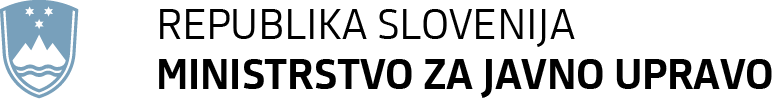 Priloga št. 4: Dogovor o sodelovanju s pridruženim partnerjemDOGOVOR O SODELOVANJU S PRIDRUŽENIM PARTNERJEMV primeru izbora prijavitelja:_____________________________, ki je na Javnem razpisu za razvoj in profesionalizacijo nevladnih organizacij in prostovoljstva 2019, ki ga je objavilo Ministrstvo za javno upravo, prijavil vlogo z naslovom: __________________________________bomo kot pridruženi partner sodelovali na naslednje načine:Po končanju sofinanciranja: (ustrezno obkrožite)ne vidimo več potrebe po sodelovanju s prijaviteljem/partnerjinameravamo še sodelovati v s prijaviteljem/ partnerji na sledeč način:a.)b.)Žig pridruženega partnerja  in podpis odgovorne osebeNaziv pridruženega partnerjaNaslovKraj Ime in priimek odgovorne osebePoložaj Telefon E-pošta Ime in priimek kontaktne osebe Položaj Telefon E-pošta ŽIGPODPIS